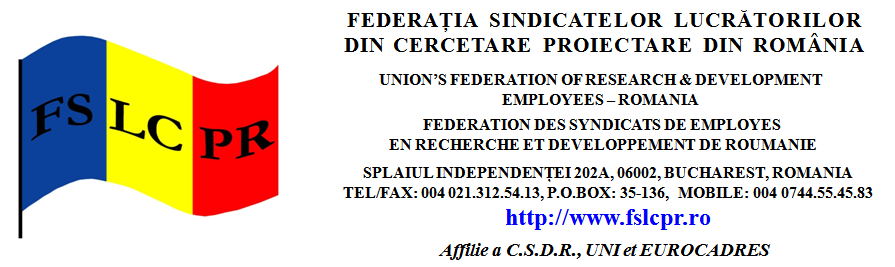 MESAJcu ocaziaNaşterii Domnului nostru Iisus HristosCrăciun    Stimate colege,    Stimaţi colegi,  Cu ocazia marii sărbători creştine, a bucuriei şi a speranţei, membrii  Biroului Executiv, vă urează multă sănătate, noroc, putere de a învinge „răul” ce ne guvernează. Fie ca lumina stelei ce a călăuzit pe magi să împrăştie tenebrele din jurul nostru, aducându-ne bucuria şi liniştea necesară, atât pentru noi, cât şi pentru familiile noastre, greu încercate.                                   Crăciun fericit, alături de cei dragi.                                          În numele Biroului Executiv                                       Radu MINEA